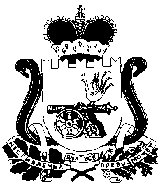 АДМИНИСТРАЦИЯШАТАЛОВСКОГО СЕЛЬСКОГО ПОСЕЛЕНИЯПОЧИНКОВСКОГО РАЙОНА СМОЛЕНСКОЙ ОБЛАСТИПОСТАНОВЛЕНИЕ от  06 ноября 2020 года                                                           №  82    д.Шаталово        На основании заявления Гавронова Дмитрия Ивановича, а так же в целях упорядочивания адресного хозяйства на территории муниципального образования Шаталовское сельское поселение Починковского района Смоленской области                                  ПОСТАНОВЛЯЮприсвоить следующую нумерацию в отношении жилого дома с кадастровым номером 67:14:1080101:14:1.Российская Федерация, Смоленская область, Починковский район, Шаталовское сельское поселение, деревня Костинское, д.9.2.Настоящее постановление вступает в силу со дня его подписания и подлежит обнародованию.3.Контроль за исполнением постановления оставляю за собой.          И.о. Главы муниципального образованияШаталовского сельского поселенияПочинковского района Смоленской области                           Г.И.КоролевО внесении дополнений в Постановление Администрации Даньковского сельского поселения Починковского района Смоленской области от 26 мая 2009 года №9 «О нумерации жилых домов и других строений на территории Даньковского сельского поселения Починковского района Смоленской области» 